Oficio n° 010/2020CMDM                        Imperatriz - MA, 28 de janeiro de 2020.A Secretaria Município de Politicas para a Mulher  Ilma. Sra. Edna Fonseca dos Santos Ventura Prezada Senhora,Foi identificado pela Coordenadora do Programa de Atenção Integral a Saúde da Mulher e Conselheira do CMDM, que existe, por parte das(os) servidoras(es) públicas(os) da saúde, do município uma ampla desinformação acerca dos serviços da Rede de enfrentamento a violência contra a mulher executados no município. A mesma destacou  o fato da maioria  terem afirmado em treinamento que não sabiam da existência da Delegacia  Especializada da Mulher e  do Centro e Referência e Atendimento a Mulher, diante dessa realidade se faz necessário e urgente uma  campanha de divulgação em todos os órgãos e secretarias municipais sobre os serviços de atendimento a mulher vivendo em situação de violência  através de banner, folders,  com visitas das equipes do CRAM,  Casa Abrigo, Secretaria da Mulher.Destacamos, ser imprescindível as visitas aos locais para distribuição dos matérias por parte das equipes acima citadas.Sugerimos que esta ação, aconteça no decorrer do mês de março e se repita no mês de novembro de 2020.Atenciosamente,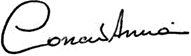 Conceição de Maria AmorimPresidente do Conselho Municipal dos Direitos da Mulher